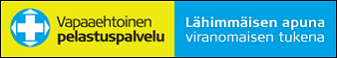 													20.1.2023SUUNNISTUSKOULUTUS		Aika: 	9.2.2023 klo: 18.00 – 21.00Paikka: 	Keminmaan kirjaston auditorio, Väylätie 6 	OHJELMA (muutokset mahdollisia)18.00	Kurssin avaus ja käytännönjärjestelyt, valmiuskouluttaja Jari Seppälä18.05	Suunnistuskoulutus, Suunta 2000 ammattilaiset20.45 ´	Päivän päätös	(tauot sopivissa väleissä)HUOM!	Teoria sisätiloissa, pieninet harjoitukset ulkona. Varaa mukaan sään mukainen varustus, otsalamppu ja kompassiIlmoittautumiset 5.2.2023 mennessä jari.seppala@pp1.inet.fi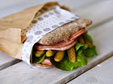 Koulutuksissa tarjotaan pientä purtavaa	TervetuloaSoihtu ry/Marilapin Vapepa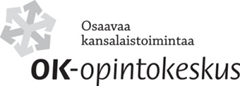 